Психологические игры старшего дошкольного возраста.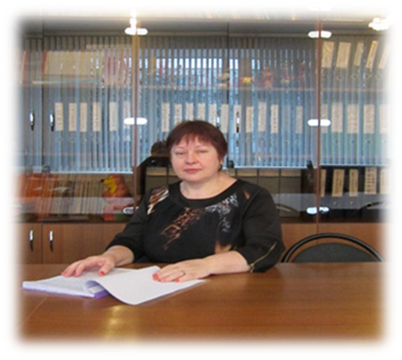             Фантазируем, играем,            Что-то вместе собираем            В настроении отличном,            В кабинете необычном.            Даш, Викуль, Саш и Насть –           Любит всех психолог наш.                                                                                   Зотеева Ирина Викторовна                                                                                                                                                                                                    Педагог - психолог                                                                                                                                                                (образование высшее, категория высшая,                                                                                                                                                                 Награждена знаком почетный работник                                                                                                                                                                                               общего образования РФ)«Давайте познакомимся…»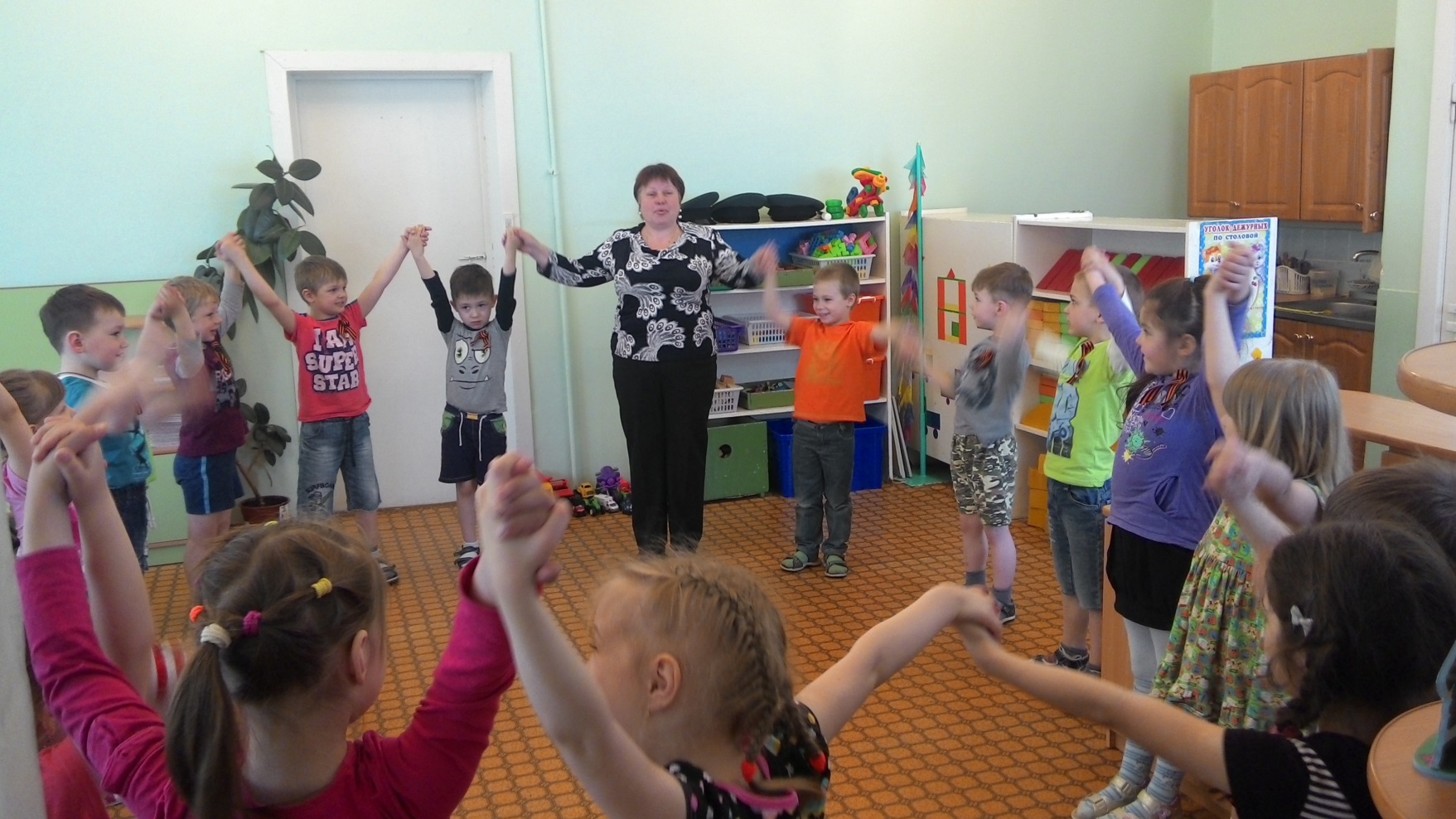 «Волшебный клубочек»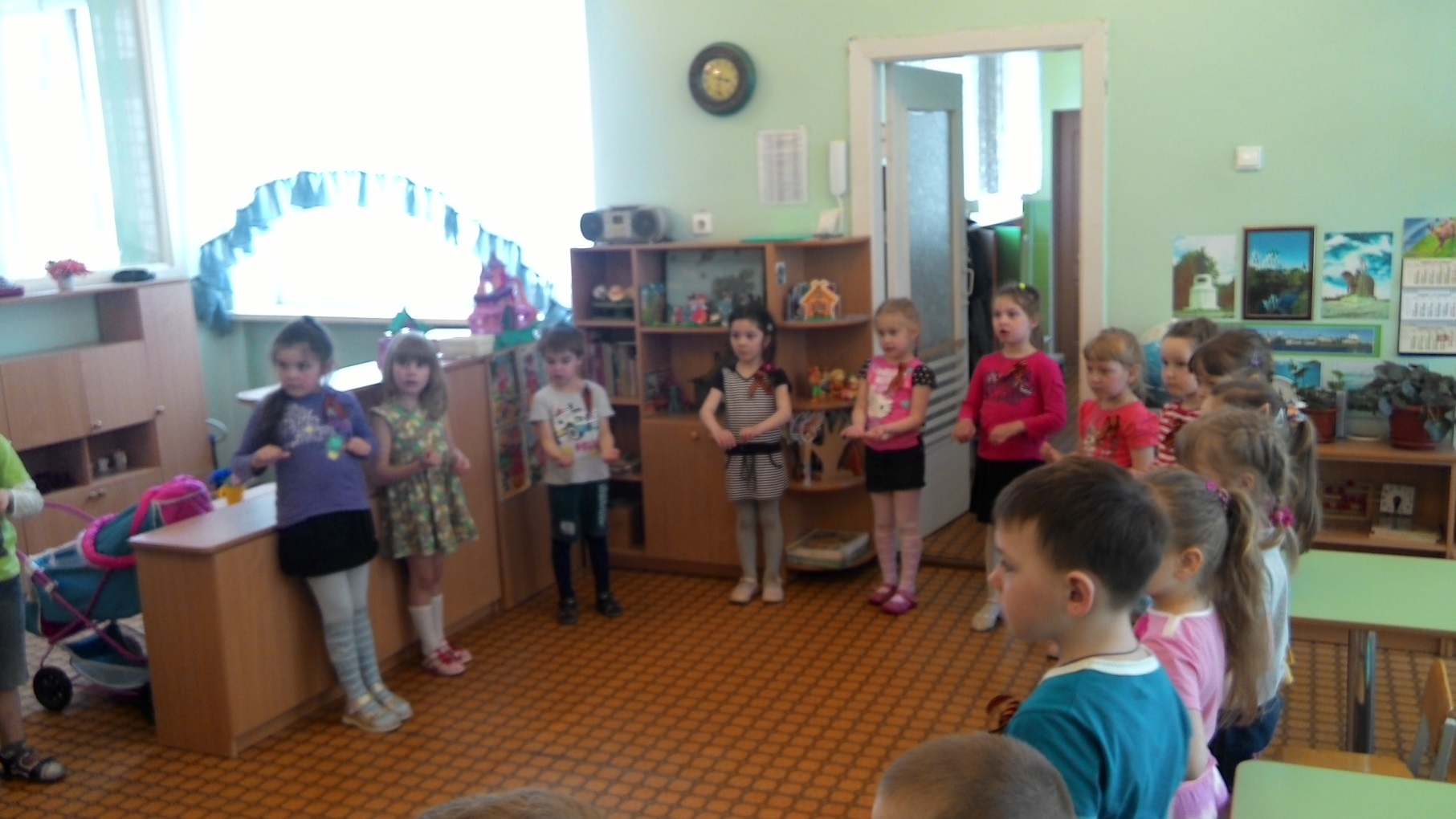 «Дети превращаются, дети превращаются…»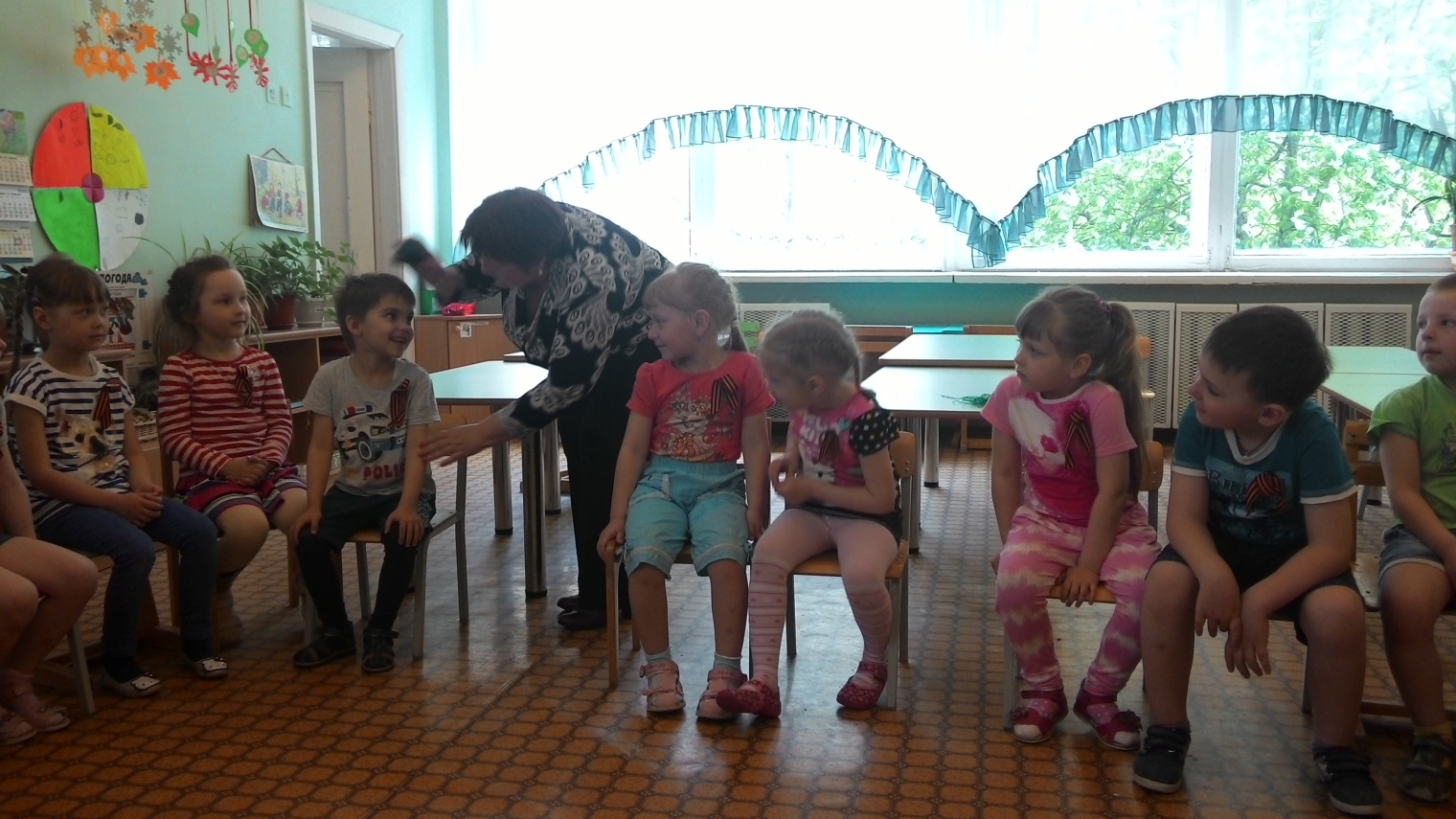 «…в овощной салат»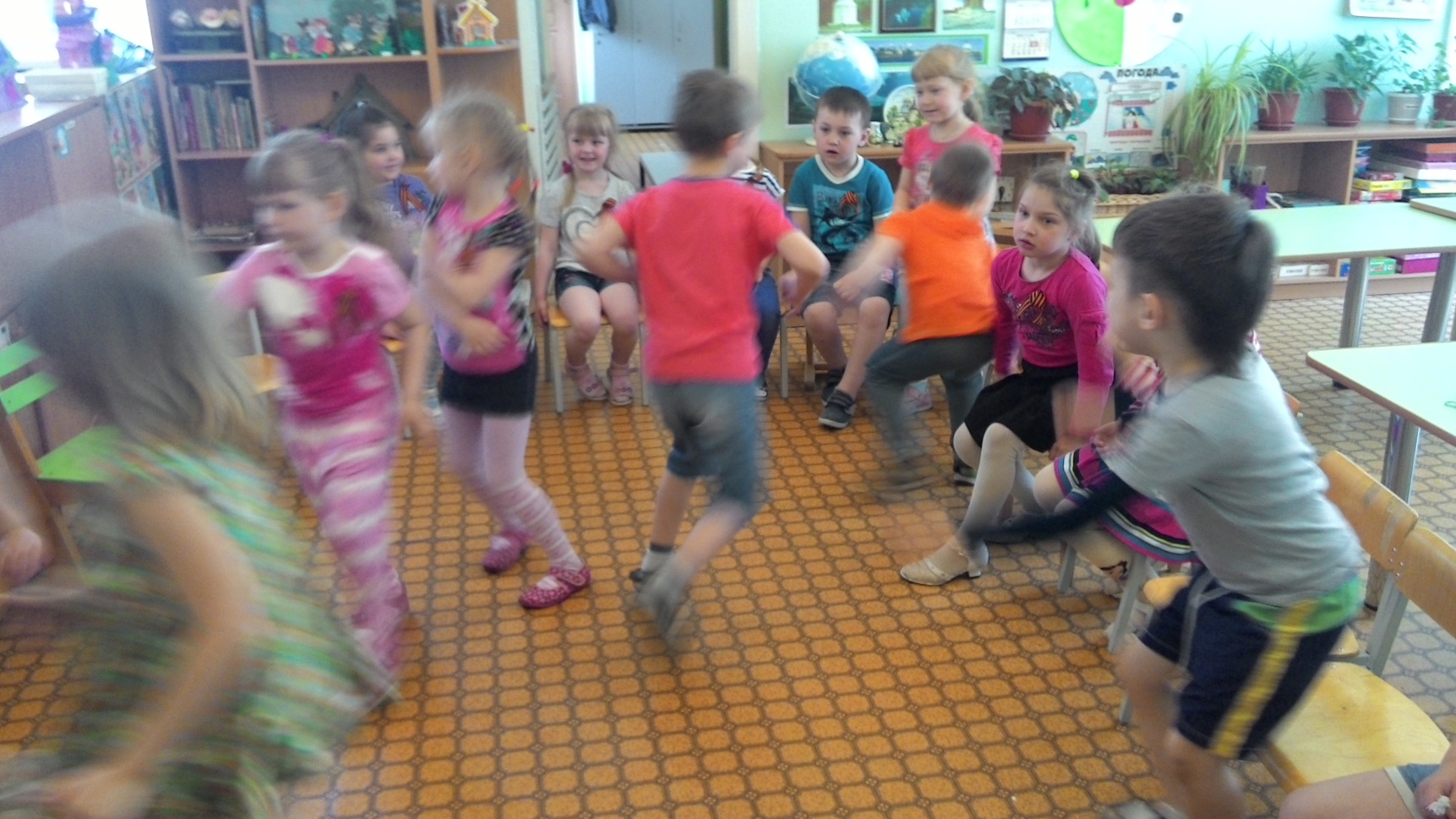 Игра «Поиск предметов»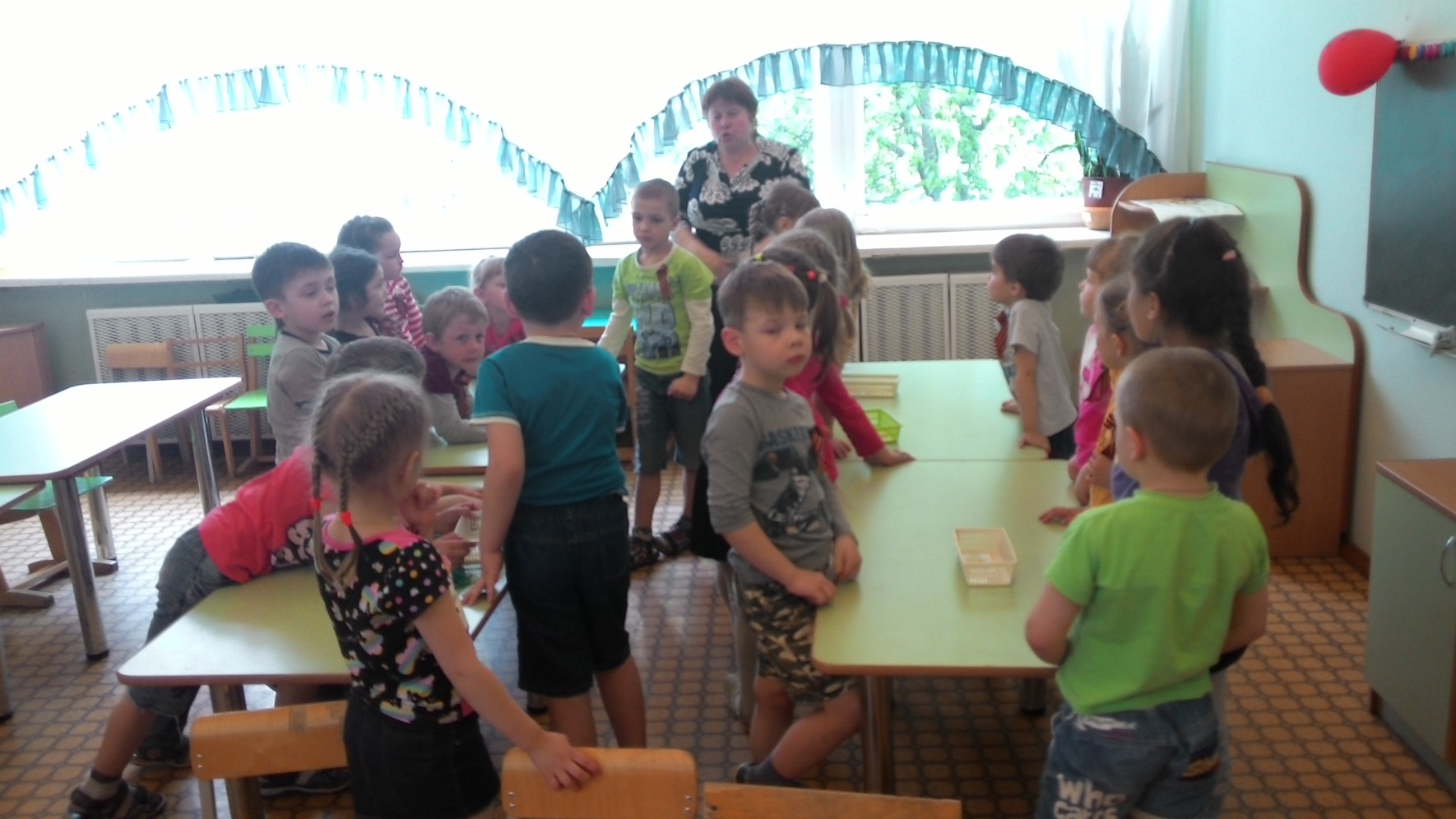 